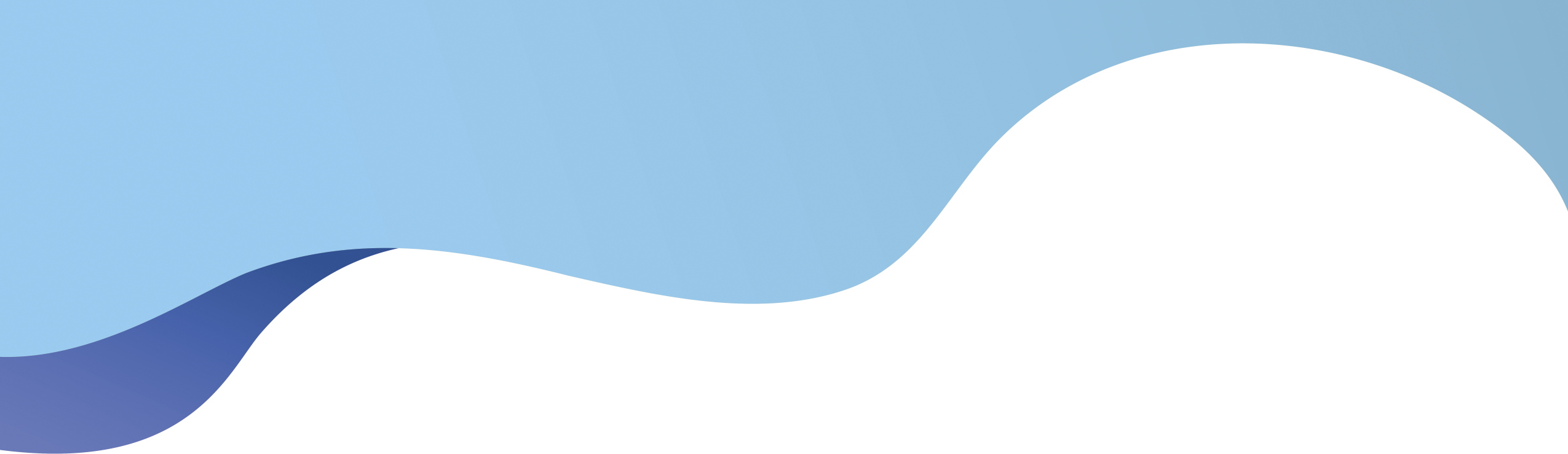 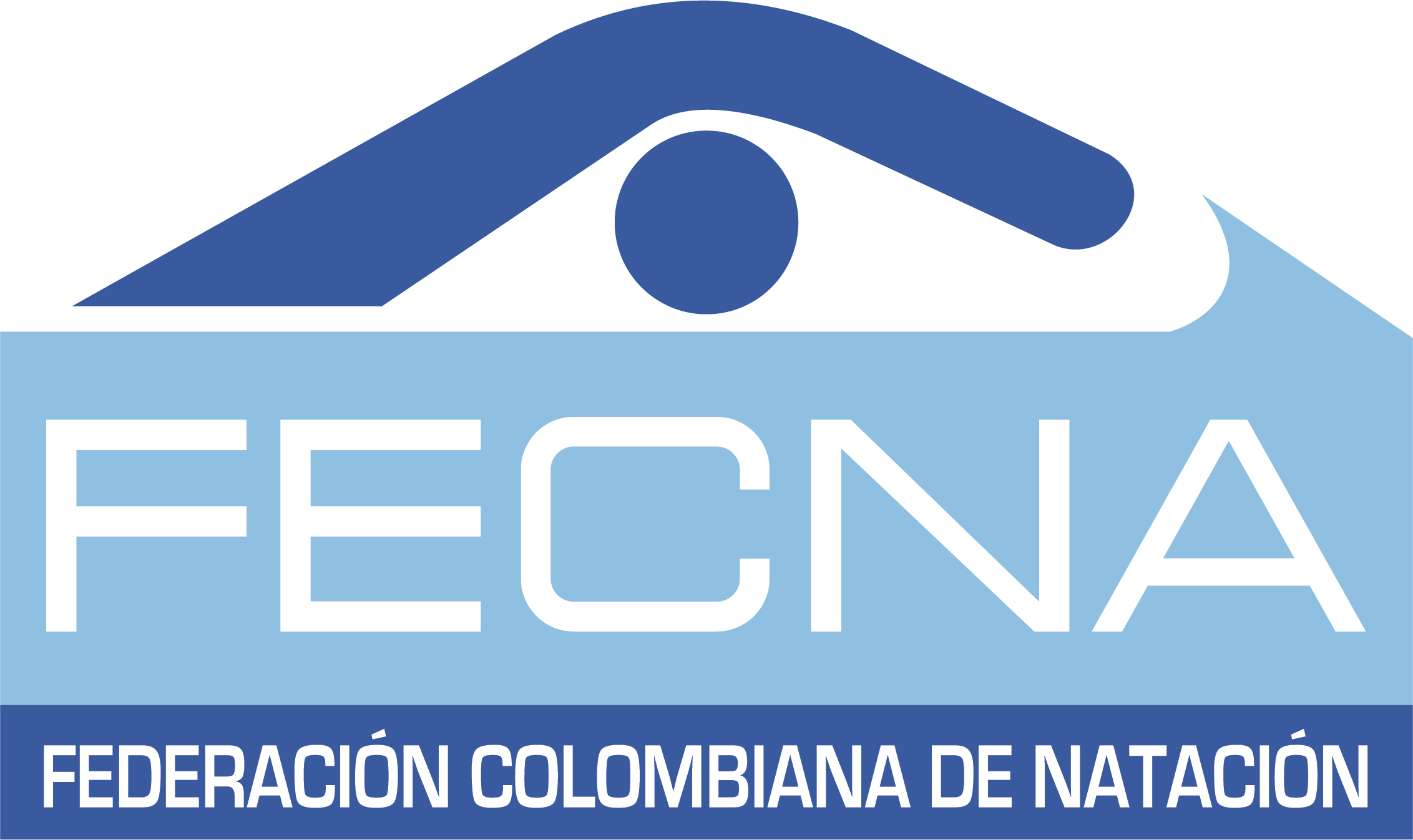 FEDERACIÓN COLOMBIANA DE NATACIÓNREGISTRO DE EQUIPOEVENTO:LIGA:                                                                                   CATEGORIA:                                                                DELEGADO:                                                                          FIRMA:ARBITRO(S): ENTRENADOR:                                                               ASISTENTE:REGISTRO DE EQUIPO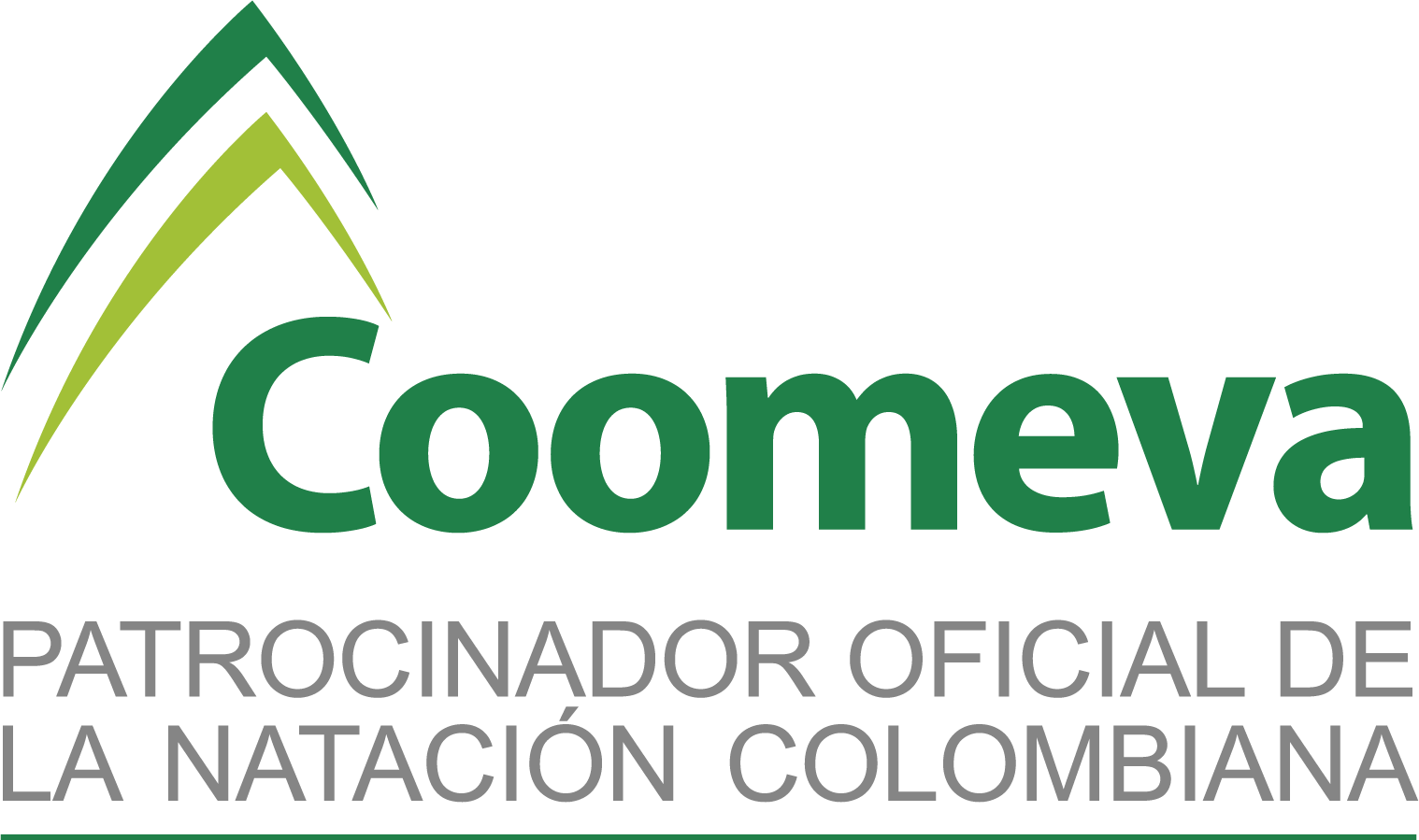 Firma Aval Liga:                    Nombre: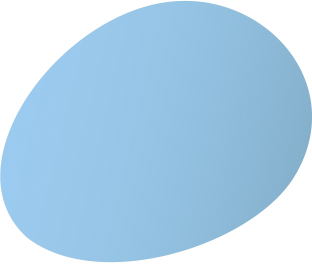 Titulo:                                   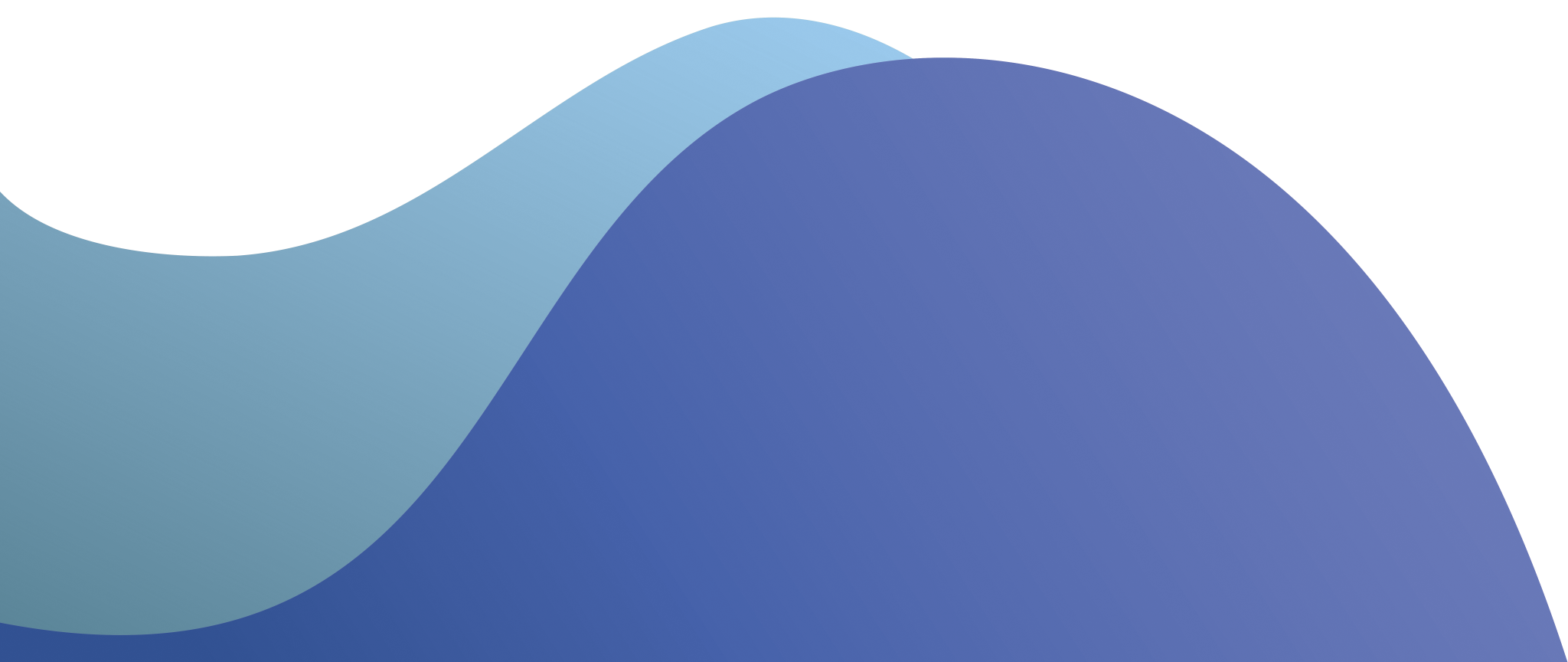 NúmeroNombre de Atleta           Club DocumentoIdentidad123456789101112131415